Be a language detective: can you answer these questions?What do these Greek words mean? Circle the answer you think is right.Which English word do you think might come from the Greek word on the left?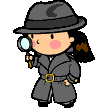 Read through this text and see if you can answer the questions.Can you think of an English word that could have come from the Greek word for fear?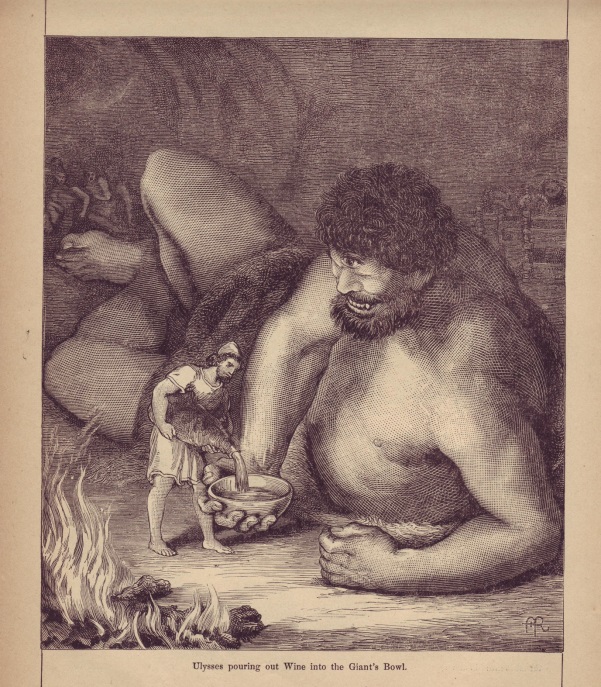 ____________________________________Who loves wine? ____________________________________Which body part do you think the Cyclops is stabbed in?a) His eyesb) His earc) His eyeIf a man who escapes from prison is called a fugitive, what do you think φυγει means?______________________________________Using the words and endings you’ve seen so far, have a go at figuring out these sentences and writing some of your own!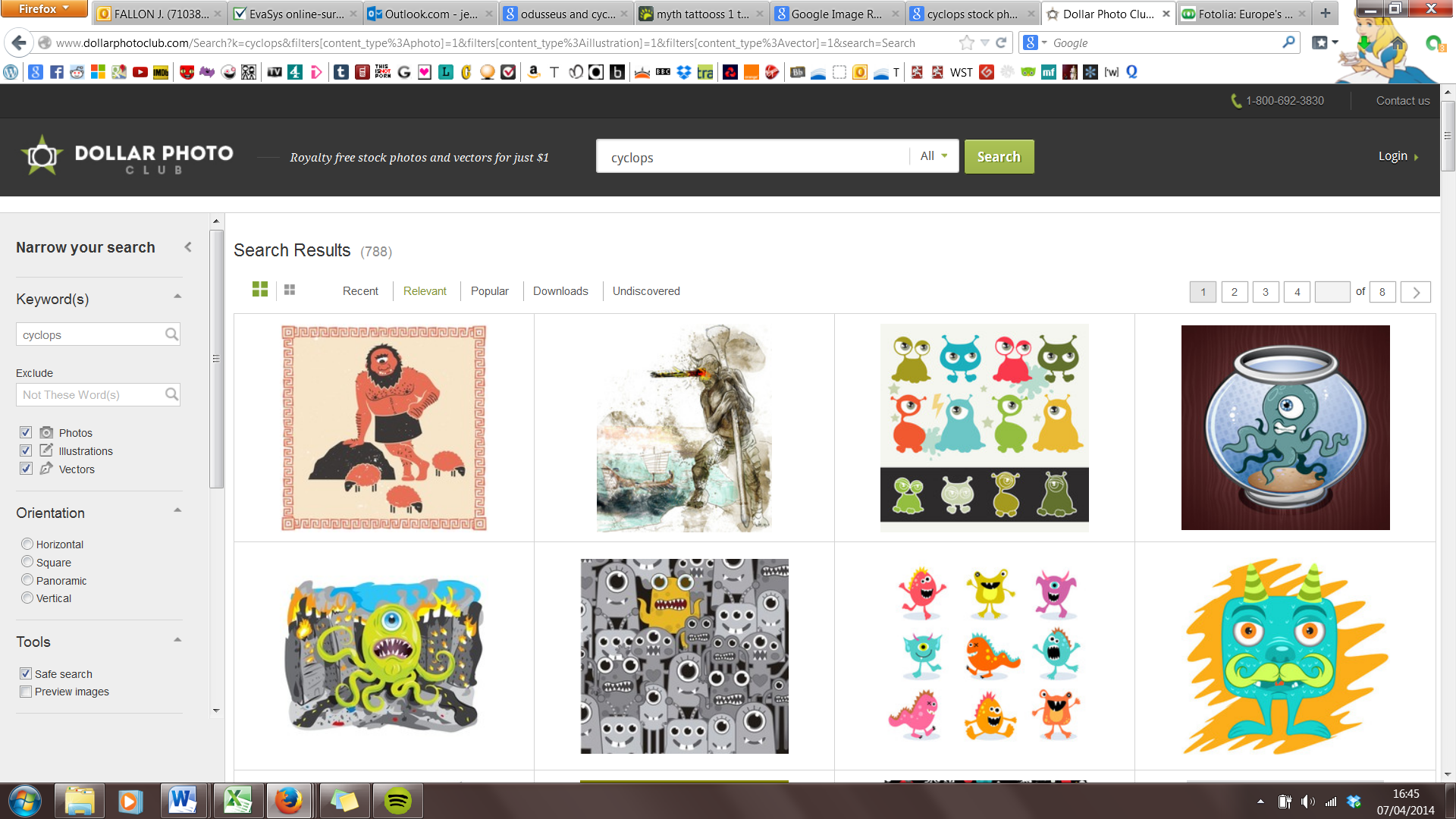 ἐπιστολην γραφω_____________________________________________ἱππον εχεις_____________________________________________ποταμον μισει_____________________________________________4)_______________________________________________________________________________________________________________________________________________________________________________________________________________Seen so far...alphabetdiphthongsbreathingsNouns: masc/fem/neut subj/obj singulargod/goddessmessengerwinewordstoryhorseriverarmyvoicemusicvictorygirl/boylettergifttreeVerbs: 1st, 2nd, 3rd singsaywritehearhavehatelovecallstophidedrinkeatπαυω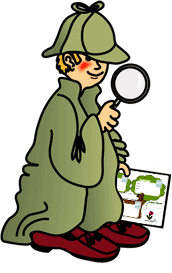 I startI stopI continueφωνηPhoneEarVoiceνικηVictoryNightTrainersφιλωI hateI loveI feelκρυπτωCryCrewCrypticὑπνοςUpHypnosisHyperναυτηςNauticalNoughtNameφαρμακοςFamousFarmPharmacy